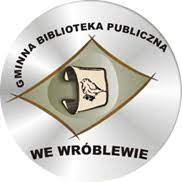 REGULAMIN KONKURSU „NAJAKTYWNIEJSZY CZYTELNIK ROKU 2022”§ 1. Postanowienia ogólneOrganizatorem konkursu jest Gminna Biblioteka Publiczna we Wróblewie, adres: 98-285 Wróblew 15       e-mail: bp.wroblew@pbp.sieradz.pl        tel.: 43 8286601Celem konkursu jest:zachęcanie do korzystania z usług bibliotek publicznych,rozbudzanie zainteresowań czytelniczych i literackich,kształtowanie nawyku regularnego czytania,promowanie Gminy Wróblew.Czas trwania konkursu: od 10 stycznia 2022 r. do 31 grudnia 2022 r.Kategorie wiekowe uczestników:I kategoria – czytelnicy od 6 do 15 lat,II kategoria – czytelnicy od 16 do 25 lat,III kategoria – czytelnicy powyżej 25. roku życia.Decydujący jest wiek  czytelnika  w  momencie  zgłoszenia  udziału  w  konkursie,  czyli  w momencie złożenia Karty Zgłoszenia w Bibliotece.Kryteria wyłaniania Zwycięzców:każdy uczestnik konkursu po podpisaniu Karty Zgłoszenia, otrzyma 1 punkt za każdy egzemplarz książki wypożyczony w czasie trwania konkursu tj. od 10 stycznia do 31 grudnia 2022 r., z uwzględnieniem zapisów zawartych w § 2 ust. 5;„Czytelnikiem Roku” w danej kategorii zostanie osoba, która w czasie trwania konkursu zgromadzi największą liczbę punktów (wypożyczeń na koncie czytelniczym);wyniki konkursu i tytuł „Czytelnika Roku” ogłoszone zostaną podczas uroczystości finałowej oraz na tronie internetowej Biblioteki.Nagrody specjalne:nagroda i tytuł „Czytającego Rodzica” przysługuje rodzicowi lub opiekunowi prawnemu dziecka w wieku do 5 lat włącznie,  które zostanie zgłoszone  do udziału  
w konkursie zgodnie z warunkami zawartymi w § 2. Nagrodę i tytuł otrzyma najaktywniejszy rodzic czytający dziecku, który zdobył największą liczbę punktów;nagrodę i tytuł „Zaczytanego Seniora” otrzyma czytelnik Biblioteki powyżej 70. roku życia, który zdobył największą liczbę punktów.§ 2. Zasady uczestnictwa w konkursieKonkurs skierowany jest do czytelników Gminnej Biblioteki Publicznej we Wróblewie posiadających aktywne konto czytelnicze.Warunkiem uczestnictwa w konkursie jest:wypełnienie i podpisanie Karty Zgłoszenia (zał. nr 1) oraz wyrażenie zgody na przetwarzanie danych osobowych (zał. nr 1a). Kartę Zgłoszenia dla osoby niepełnoletniej podpisuje rodzic lub jej opiekun prawny (zał. nr 2), wyraża  także zgodę na przetwarzanie danych osobowych (zał. nr 2a). W przypadku nagrody specjalnej „Czytającego Rodzica” należy wypełnić zał. nr 2 i 2a;złożenie w czasie trwania konkursu Karty Zgłoszenia w Bibliotece;Karty Zgłoszenia dostępne są na stronie internetowej Organizatora i w Gminnej Biblioteki Publicznej we Wróblewie.Punkty zbierane są od dnia złożenia Karty Zgłoszenia w Bibliotece i zliczane na koncie czytelniczym.Prawo do nagrody mają wyłącznie uczestnicy konkursu, którzy złożą kompletną Kartę Zgłoszenia w terminie i w sposób określony w § 2.§ 3. Zasady przyznawania nagród„Czytelnika Roku” wyłoni Komisja konkursowa powołana przez Organizatora konkursu.Na podstawie ustalonych w § 1 pkt. 5 oraz pkt. 6 kryteriów przyznana zostanie nagroda główna dla I, II, III kategorii wiekowej, wyróżnienia w każdej kategorii  wiekowej  oraz  nagrody  specjalne  wraz  z   tytułem  „Czytającego  Rodzica”  i  „Zaczytanego Seniora”.Ogłoszenie wyników konkursu i wręczenie nagród nastąpi w czasie imprezy finałowej.Zdobywcy największej liczby punktów (wypożyczeni) otrzymają zaproszenie na imprezę finałową.Laureaci głównych nagród, wyróżnień oraz nagród specjalnych otrzymają nagrody rzeczowe.Od decyzji Komisji konkursowej nie przysługuje odwołanie.§ 4. Przetwarzanie danychAdministratorem danych osobowych przetwarzanych na potrzeby konkursu „Najaktywniejszy Czytelnik Roku 2022” jest Gminna Biblioteka Publiczna we Wróblewie, 98-285 Wróblew 15.Dane osobowe przetwarzane będą w celu:przeprowadzenia i realizacji konkursu, na podstawie zgody, o której mowa w art. 6 ust.  1  lit.  a  Rozporządzenia  Parlamentu  Europejskiego  i  Rady  (UE)  2016/679     z  dnia  27  kwietnia  2016  r.  w  sprawie  ochrony  osób  fizycznych  w  związku        z przetwarzaniem danych osobowych i w sprawie swobodnego przepływu takich danych oraz uchylenia dyrektywy 95/46/WE (ogólne rozporządzenie o ochronie danych) zwane dalej „RODO”;rozliczenia konkursu – w przypadku otrzymania nagrody, na podstawie art. 6 ust. 1 lit. c RODO;prawnie uzasadnionego interesu dotyczącego udzielenia odpowiedzi na zapytania lub ewentualne roszczenia, na podstawie art. 6 ust. 1 lit. f RODO.Dane osobowe uczestników konkursu będą przekazane Członkom Komisji konkursowej powołanej przez Bibliotekę. Dane osobowe Zwycięzców konkursu, a w przypadku wyrażenia odrębnej zgody – także ich wizerunek, mogą być przekazywane, a następnie publikowane na:stronie internetowej Organizatora,profilu Organizatora na portalu społecznościowym Facebook;Dane osobowe będą przetwarzane nie dłużej niż to będzie niezbędne do należytego przeprowadzenia i realizacji konkursu, jego rozliczenia, udzielenia odpowiedzi na ewentualne  zapytania  oraz  przez   okres,   przez   który  przechowujemy  dane  zawarte  w dokumentacji konkursowej w celach archiwalnych. Uczestnicy konkursu oraz ich rodzice i opiekunowie posiadają prawo:do cofnięcia zgody w dowolnym momencie bez wpływu na zgodność z prawem przetwarzania, którego dokonano na podstawie zgody przed jej cofnięciem; wycofanie zgody  oznacza  wycofanie  udziału  w  konkursie  i  możliwe  jest  przez  przesłanie  w wiadomości e-mail na adres: bp.wroblew@pbp.sieradz.pl lub złożenie rezygnacji przez jej przesłanie na adres  wskazany w ust. 1  albo złożenie osobiście 
w siedzibie Biblioteki;do żądania od Biblioteki dostępu do swoich danych / danych dziecka oraz prawo ich sprostowania, usunięcia lub ograniczenia przetwarzania, prawo wniesienia sprzeciwu wobec ich przetwarzania oraz prawo do przenoszenia danych;do wniesienia skargi do Prezesa Urzędu Ochrony Danych ul. Stawki 2, 00-193 Warszawa, w przypadku uznania, że przetwarzanie danych osobowych i/lub danych dziecka narusza przepisy RODO.Podanie danych osobowych jest warunkiem niezbędnym do wzięcia udziału w konkursie, konsekwencją   niepodania   danych    osobowych    będzie    brak    możliwości  udziału w konkursie. Wyrażenie zgody uczestnika / opiekuna prawnego uczestnika na rozpowszechnianie wizerunku, który będzie utrwalony podczas gali finałowej, jest dobrowolne  i   nie   jest   warunkiem   niezbędnym   do   wzięcia   udziału   w   konkursie, a konsekwencją jej niewyrażenia będzie brak możliwości zamieszczenia wizerunku Zwycięzcy przez Organizatora na stronie internetowej i profilu społecznościowym.Zakres przetwarzanych danych osobowych w konkursie obejmuje:dane uczestników będące kategorią danych zwykłych, w zakresie: imię i nazwisko, data urodzenia, numer karty bibliotecznej, adres poczty elektronicznej, numer telefonu, podpis;dane opiekunów prawnych niepełnoletniego uczestnika będące kategorią danych zwykłych, w zakresie: imię i nazwisko, adres poczty elektronicznej, numer telefonu, podpis.Biblioteka nie  zamierza  przetwarzać  danych  w  innych  celach  niż  wskazane  w § 4 ust. 2 Regulaminu.§ 5. Postanowienia końcoweZgłoszenie udziału w konkursie jest jednoznaczne z pełną akceptacją niniejszego Regulaminu.Dodatkowych informacji na temat konkursu udzielają pracownicy Gminnej Biblioteki Publicznej we Wróblewie (bp.wroblew@pbp.sieradz.pl).Załącznik nr 1KARTA ZGŁOSZENIAUDZIAŁU W KONKURSIE „NAJAKTYWNIEJSZY CZYTELNIK ROKU 2022” NALEŻY WYPEŁNIĆ DRUKOWANYMI LITERAMIDane uczestnika konkursu:Imię i nazwisko:…..………………………………………………………………………………..... Data urodzenia (dd-mm-rok):Numer karty bibliotecznej .................…………………….....Dane do kontaktu*:adres e-mail: ………………………………………………………………………numer telefonu: …………………………………………………………………...* Podanie jednej w wymienionych wyżej danych do kontaktu jest niezbędne ze względu na konieczność powiadomienia o terminie i miejscu imprezy finałowej lub uzyskania adresu, na który zostanie przesłane zaproszenie.Oświadczam,  że  zapoznałem/-am  się  z  Regulaminem  konkursu  „Najaktywniejszy Czytelnik  Roku  2022”  i akceptuję jego warunki.        ………………………………………	         ………………………………………… miejscowość, data złożenia		czytelny podpis uczestnika konkursuZałącznik nr 1aZgoda uczestnika konkursu „Najaktywniejszy Czytelnik Roku 2022”na przetwarzanie danych osobowychWyrażam zgodę na przetwarzanie moich danych osobowych przez Gminną Bibliotekę Publiczną we Wróblewie, Wróblew 15 w zakresie niezbędnym do przeprowadzenia konkursu „Najaktywniejszy Czytelnik  Roku 2022”. Zostałem/-am poinformowany/-a, iż moje dane osobowe będą przekazane członkom Komisji konkursowej i przetwarzane wyłącznie w celu wyłonienia Zwycięzców konkursu oraz w celu publikacji wyników konkursu na stronie internetowej Organizatora, jego profilu na portalu społecznościowym Facebook. Jednocześnie oświadczam, że jestem świadomy/-a dobrowolności podania danych oraz że zostałem poinformowany/-a o przysługujących mi prawach: żądania od Biblioteki dostępu do swoich danych, ich sprostowania, usunięcia lub ograniczenia przetwarzania danych; wniesienia sprzeciwu wobec ich przetwarzania oraz do przenoszenia swoich danych; wniesienia skargi do Prezesa Urzędu Ochrony Danych Osobowych sprawującego kontrolę nad przestrzeganiem przepisów o ochronie danych osobowych oraz prawie do cofnięcia zgody w dowolnym momencie i konsekwencjach takiego działania.        ………………………………………	                …………..…………………………………… miejscowość, data złożenia		czytelny podpis uczestnika konkursuZałącznik nr 1b    Zgoda na publikację (rozpowszechnianie) wizerunku uczestnika  konkursu „Najaktywniejszy Czytelnik Roku 2022”*Wyrażam zgodę na utrwalenie i rozpowszechnianie poprzez zamieszczenie mojego wizerunku (zdjęcia 
z rozdania nagród) w celach dokumentacyjnych oraz promocyjnych na: stronie Organizatora konkursu „Najaktywniejszy Czytelnik Roku 2022”, profilu Organizatora na portalu Facebook– w celach dokumentacyjnych i promocyjnych związanych z konkursem.Zostałem/-am poinformowany/-a, że każdorazowo, w związku z publikacją danych osobowych na portalu społecznościowym Facebook, następuje przekazanie danych osobowych do Państwa trzeciego tj. USA i odbiorcą danych osobowych jest spółka Facebook Inc., która przystąpiła do Porozumienia w sprawie Tarczy Prywatności Unii Europejskiej z Departamentem Handlu USA w zakresie pozyskiwania i przetwarzania danych osobowych od reklamodawców, klientów czy partnerów biznesowych w Unii Europejskiej.Jednocześnie oświadczam, iż niniejszej zgody na utrwalenie i publikację mojego wizerunku udzielam nieodpłatnie.Ponadto  oświadczam,  że  jestem  świadomy/-a  dobrowolności  podania  danych  oraz   że   zostałem/-am poinformowany/-a o przysługujących mi prawach: żądania od Biblioteki dostępu do swoich danych, ich sprostowania, usunięcia lub ograniczenia ich przetwarzania; wniesienia sprzeciwu wobec ich przetwarzania oraz do przenoszenia swoich danych; wniesienia skargi do Prezesa Urzędu Ochrony Danych Osobowych oraz prawie do cofnięcia zgody w dowolnym momencie i konsekwencjach takiego działania.         ………………………………………                 	              …………..…………………………………… miejscowość, data złożenia		czytelny podpis uczestnika konkursu* Wypełnienie i podpisanie „Zgody na publikację (rozpowszechnianie) wizerunku uczestnika konkursu” nie jest warunkiem koniecznym do zgłoszenia się do konkursu.Załącznik nr 2KARTA ZGŁOSZENIADLA OSÓB NIEPEŁNOLETNICHUDZIAŁU W KONKURSIE „NAJAKTYWNIEJSZY CZYTELNIK ROKU 2022” NALEŻY WYPEŁNIĆ DRUKOWANYMI LITERAMIWyrażam zgodę na udział……………………………………………………………………..        (imię i nazwisko uczestnika konkursu)w konkursie „Najaktywniejszy Czytelnik Roku 2022” organizowanym przez Gminną Bibliotekę Publiczną we Wróblewie.Dane uczestnika konkursu:Imię i nazwisko: ……………………………………………………………………………….Data urodzenia (dd-mm-rok):Numer karty bibliotecznej: ……………………………………………Dane opiekuna prawnego do kontaktu:Imię i nazwisko opiekuna prawnego: ……………………………….………………................Dane do kontaktu*:adres e-mail: ………………………………………………………………………numer telefonu: …………………………………………………………………...* Podanie jednej w wymienionych wyżej danych do kontaktu jest niezbędne ze względu na konieczność powiadomienia o terminie i miejscu gali finałowej lub uzyskania adresu, na który zostanie przesłane zaproszenie.Oświadczam,  że  zapoznałem/-am  się  z  Regulaminem  konkursu  „Najaktywniejszy Czytelnik  Roku  2022”  i akceptuję jego warunki.        ………………………………………                      	          ….….…...……….…………………….. miejscowość, data złożenia		czytelny podpisopiekuna prawnego uczestnika konkursuZałącznik nr 2aZgoda opiekuna prawnego uczestnikakonkursu „Najaktywniejszy Czytelnik Roku 2022” na przetwarzanie danych osobowychWyrażam zgodę na przetwarzanie moich i mojego dziecka danych osobowych przez Gminną Bibliotekę Publiczną we Wróblewie, Wróblew 15 w zakresie niezbędnym do przeprowadzenia konkursu „Najaktywniejszy Czytelnik  Roku 2022”. Zostałem/-am poinformowany/-a, iż moje dane osobowe będą przekazane członkom Komisji konkursowej i przetwarzane wyłącznie w celu wyłonienia Zwycięzców konkursu oraz w celu publikacji wyników konkursu na stronie internetowej Organizatora, jego profilu na portalu społecznościowym Facebook. Jednocześnie oświadczam, że jestem świadomy/-a dobrowolności podania danych oraz że zostałem poinformowany/-a o przysługujących mi prawach: żądania od Biblioteki dostępu do swoich danych, ich sprostowania, usunięcia lub ograniczenia przetwarzania danych; wniesienia sprzeciwu wobec ich przetwarzania oraz do przenoszenia swoich danych; wniesienia skargi do Prezesa Urzędu Ochrony Danych Osobowych sprawującego kontrolę nad przestrzeganiem przepisów o ochronie danych osobowych oraz prawie do cofnięcia zgody w dowolnym momencie i konsekwencjach takiego działania. ………………………………………	...…………................………………………………miejscowość, data złożenia                                            czytelny podpis opiekuna prawnego uczestnika konkursuZałącznik nr 2bZgoda opiekuna prawnegona publikację wizerunku uczestnika konkursu „Najaktywniejszy Czytelnik Roku 2022”*Wyrażam zgodę na utrwalenie i rozpowszechnianie poprzez zamieszczenie wizerunku mojego dziecka (zdjęcia z rozdania nagród) w celach dokumentacyjnych oraz promocyjnych na: stronie Organizatora konkursu „Najaktywniejszy Czytelnik Roku 2022”, profilu Organizatora na portalu Facebook– w celach dokumentacyjnych i promocyjnych związanych z konkursem.Zostałem/-am poinformowany/-a, że każdorazowo, w związku z publikacją danych osobowych na portalu społecznościowym Facebook, następuje przekazanie danych osobowych do Państwa trzeciego tj. USA i odbiorcą danych osobowych jest spółka Facebook Inc., która przystąpiła do Porozumienia w sprawie Tarczy Prywatności Unii Europejskiej z Departamentem Handlu USA w zakresie pozyskiwania i przetwarzania danych osobowych od reklamodawców, klientów czy partnerów biznesowych w Unii Europejskiej.Jednocześnie oświadczam, iż niniejszej zgody na utrwalenie i publikację wizerunku mojego dziecka udzielam nieodpłatnie.Ponadto  oświadczam,  że  jestem  świadomy/-a  dobrowolności  podania  danych  oraz   że   zostałem/-am poinformowany/-a o przysługujących mi prawach: żądania od Biblioteki dostępu do swoich danych, ich sprostowania, usunięcia lub ograniczenia ich przetwarzania; wniesienia sprzeciwu wobec ich przetwarzania oraz do przenoszenia swoich danych; wniesienia skargi do Prezesa Urzędu Ochrony Danych Osobowych oraz prawie do cofnięcia zgody w dowolnym momencie i konsekwencjach takiego działania.………………………………………	...…………................………………………………                   miejscowość, data złożenia	czytelny podpis opiekuna prawnego uczestnika konkursu* Wypełnienie i podpisanie „Zgody opiekuna prawnego na publikację (rozpowszechnianie) wizerunku uczestnika Konkursu nie jest warunkiem koniecznym do zgłoszenia się do konkursu.